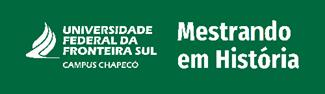 UNIVERSIDADE FEDERAL DA FRONTEIRA SULCAMPUS CHAPECÓPROGRAMA DE PÓS-GRADUAÇÃO EM HISTÓRIA - PPGHMESTRADO EM HISTÓRIARELATÓRIO DE ESTÁGIO DE DOCÊNCIADADOS DO ESTAGIÁRIO (A)Estagiário (a): Data: Nível: Instituição Financiadora: Orientador(a): Disciplina: Professor Responsável pela disciplina: Ano/Semestre: Curso: Fase: Número de créditos: Carga horária (hora/aula): Carga horária (hora/relógio): PLANO DE AULA DA DISCIPLINA BREVE DESCRIÇÃO DAS AULAS E ATIVIDADES REALIZADAS NO ESTÁGIO EM DOCÊNCIA AVALIAÇÃO DO ESTÁGIO ANEXOS PARECER DO ESTÁGIONota: (   ) _________________________________Aprovado (   )    Reprovado (   ) _______________________________________Assinatura do professor responsável pela CCRData: ____/____/______